Procès-verbal de remise                                          Nr.......................Utilisateur					__________________________Personne responsable:		__________________________Locaux	Petite salle                          Grande salle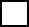 	CuisineDéfauts:					__________________________									__________________________						__________________________Prix/dépôt clef      :			__________________________	Remarques:				__________________________Date:  .......................		Signature : ..................................